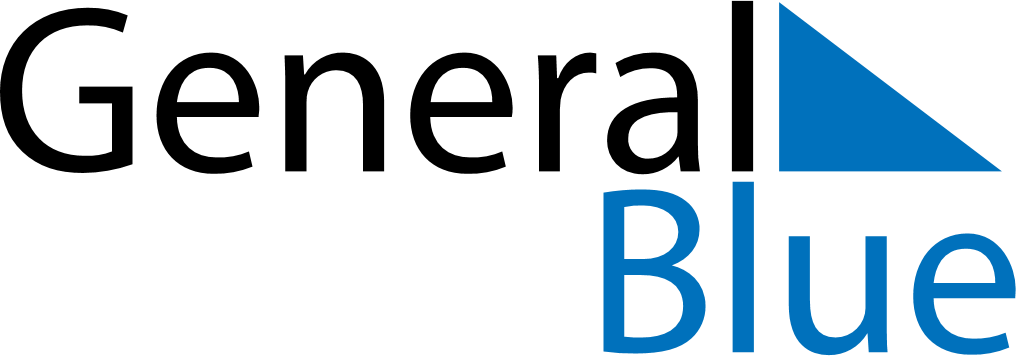 June 2027June 2027June 2027June 2027BermudaBermudaBermudaSundayMondayTuesdayWednesdayThursdayFridayFridaySaturday12344567891011111213141516171818192021222324252526National Heroes Day27282930